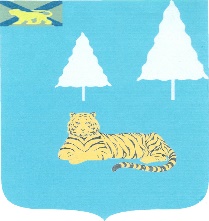 АДМИНИСТРАЦИЯТЕРНЕЙСКОГО МУНИЦИПАЛЬНОГО ОКРУГАПРИМОРСКОГО КРАЯПОСТАНОВЛЕНИЕО выделении на территориях избирательных участков, образованных в Тернейском муниципальном округе, специальных мест для размещения печатных агитационных материалов по выборам Президента Российской Федерации, назначенных на 17 марта 2024 года В соответствии с пунктом 7 статьи 55 Федерального закона от 10.01.2003 № 19-ФЗ «О выборах Президента Российской Федерации», в целях обеспечения зарегистрированным кандидатам равных условий для размещения печатных агитационных материалов в период подготовки и проведения выборов Президента Российской Федерации, назначенных на 17 марта 2024 года, по предложению территориальной избирательной комиссии Тернейского района, администрация Тернейского муниципального округаПОСТАНОВЛЯЕТ:1. Выделить на территориях избирательных участков, образованных в Тернейском муниципальном округе, специальные места для размещения  печатных агитационных материалов по выборам Президента Российской Федерации, назначенных  на 17 марта 2024 года (прилагается).2. Направить настоящее постановление в территориальную избирательную комиссию Тернейского района и разместить    на официальном сайте администрации Тернейского муниципального округа в сети Интернет.3. Контроль за исполнением настоящего постановления возложить на первого заместителя главы администрации Тернейского муниципального округа Горбаченко Н.В.Глава Тернейского муниципального округа                                                   С.Н. НаумкинПеречень специальных мест для размещения печатных агитационных материалов по выборам Президента Российской Федерации, назначенных на 17 марта 2024 года12 февраля 2024 годапгт. Терней                                  № 138Приложениек постановлению администрации Тернейского муниципального округа от 12.02.2024 № 138№избира-тельногоучасткаМесто размещения печатных агитационных материалов2701, 2713,2702Доски объявлений п. Пластун: ул. Гидростроителей, дом 1;  ул. Лермонтова, дом 26; ул. Октябрьская, дом 3а; ул. Лесная, дом 1Б.2703,2704 Доски объявлений п. Терней: ул. Партизанская, дом 52; ул. Комсомольская, дом 41а; ул. Калинина, дом 7; ул. Ивановская, дом 9; ул. Ивановская, дом 94; ул. Юбилейная, дом 3; ул. Советская, дом 7а.2705Доска объявлений с. Малая Кема: ул. Спортивная, дом 13.2706Доски объявлений с. Амгу: ул. Молодежная, дом 8; ул. Молодежная, дом 192707Доски объявлений с. Максимовка: ул. Пограничная, дом 32а; ул. Лесная, дом 2/1; ул. Самара, дом 17-12708Доски объявлений с. Усть-Соболевка: ул. Новая, дом 11; ул. Советская, дом 16.2709Доски объявлений п. Светлая: ул. Школьная, дом 12; ул. Луговая, дом 15.2710Доски объявлений с. Перетычиха: ул. Школьная, дом 13; ул. Школьная, дом 35.2711Доска объявлений с. Самарга: ул. Береговая, дом 15.2712Доски объявлений с. Агзу: ул. Крючкова, дом 10-1; ул. Крючкова, дом 2А